Character Races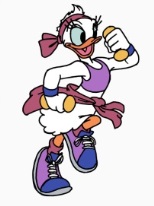 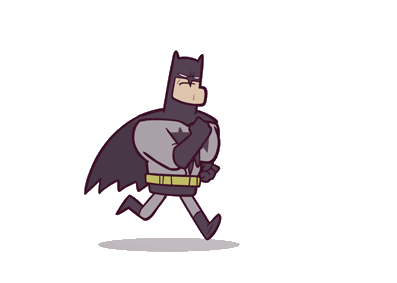 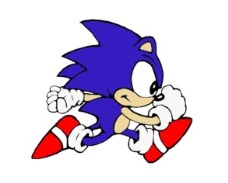 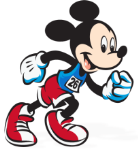 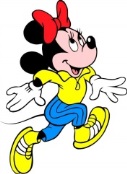 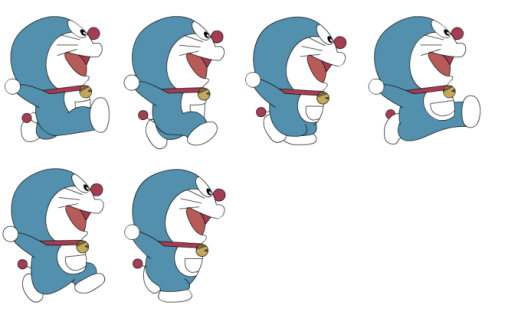 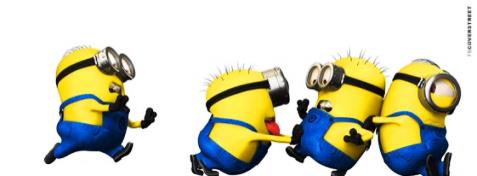 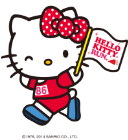 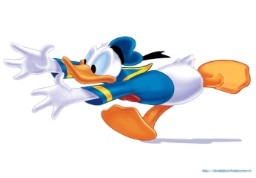 Round One: Unscramble1.2. 3. 4.Round Two: Fix it5. 6.7.8. Round Three: Fill it in9.10.11.12.